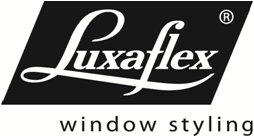 Bestelformulier 2022-07Bestelformulier 2022-07Bestelformulier 2022-07Bestelformulier 2022-07Bestelformulier 2022-07Bestelformulier 2022-07Bestelformulier 2022-07Bestelformulier 2022-07Bestelformulier 2022-07Bestelformulier 2022-07Ordernummer :Ordernummer :Ordernummer :PLISSE INGESPANNENPLISSE INGESPANNENPLISSE INGESPANNENPLISSE INGESPANNENPLISSE INGESPANNENPLISSE INGESPANNENPLISSE INGESPANNENPLISSE INGESPANNENPLISSE INGESPANNENPLISSE INGESPANNENe-mail bestelling: orders@luxaflex-belgium.bee-mail bestelling: orders@luxaflex-belgium.bee-mail bestelling: orders@luxaflex-belgium.bee-mail bestelling: orders@luxaflex-belgium.bee-mail bestelling: orders@luxaflex-belgium.bee-mail bestelling: orders@luxaflex-belgium.bee-mail bestelling: orders@luxaflex-belgium.bee-mail bestelling: orders@luxaflex-belgium.bee-mail bestelling: orders@luxaflex-belgium.bee-mail bestelling: orders@luxaflex-belgium.be(voorbehouden voor Luxaflex)(voorbehouden voor Luxaflex)(voorbehouden voor Luxaflex)(voorbehouden voor Luxaflex)(voorbehouden voor Luxaflex)(voorbehouden voor Luxaflex)Facturatiegegevens*:Facturatiegegevens*:Facturatiegegevens*:Facturatiegegevens*:Afleveradres*:Afleveradres*:Afleveradres*:Afleveradres*:Afleveradres*:Afleveradres*:Afleveradres*:Afleveradres*:Datum:Datum:  /  /      /  /      /  /      /  /    Klantnummer:Klantnummer:Uw referentie*:Uw referentie*:Uw referentie*:Uw referentie*:Uw referentie*:Uw referentie*:Contactpersoon*:* Veld verplichtin te vullen* Veld verplichtin te vullen* Veld verplichtin te vullen* Veld verplichtin te vullenPaginanummer*:  /  Paginanummer*:  /  Paginanummer*:  /  Paginanummer*:  /  Uw referentie*:Uw referentie*:Uw referentie*:Uw referentie*:Uw referentie*:Uw referentie*:REFERENTIEREFERENTIEREFERENTIEAABBBCCCAANTAL *AANTAL *AANTAL *KLEURNUMMER *KLEURNUMMER *KLEURNUMMER *BREEDTE (in mm) *BREEDTE (in mm) *BREEDTE (in mm) *HOOGTE (in mm) *HOOGTE (in mm) *HOOGTE (in mm) *MAATVOERING * (bij plaatsing op de dag altijd blijvende maten opgeven aub)MAATVOERING * (bij plaatsing op de dag altijd blijvende maten opgeven aub)MAATVOERING * (bij plaatsing op de dag altijd blijvende maten opgeven aub)BLIJVENDE MAATBLIJVENDE MAATBLIJVENDE MAATBLIJVENDE MAATBLIJVENDE MAATBLIJVENDE MAATMAATVOERING * (bij plaatsing op de dag altijd blijvende maten opgeven aub)MAATVOERING * (bij plaatsing op de dag altijd blijvende maten opgeven aub)MAATVOERING * (bij plaatsing op de dag altijd blijvende maten opgeven aub)DAGMAATDAGMAATDAGMAATDAGMAATDAGMAATDAGMAATINSTALLATIEHOOGTE (in mm)*INSTALLATIEHOOGTE (in mm)*INSTALLATIEHOOGTE (in mm)**** CHILD SAFETY ****** CHILD SAFETY ****** CHILD SAFETY ****** CHILD SAFETY ****** CHILD SAFETY ****** CHILD SAFETY ***PLAATSING *PLAATSING *PLAATSING *PLAATSING IN DE DAGPLAATSING IN DE DAGPLAATSING IN DE DAGPLAATSING IN DE DAGPLAATSING IN DE DAGPLAATSING IN DE DAGPLAATSING *PLAATSING *PLAATSING *PLAATSING OP DE DAGPLAATSING OP DE DAGPLAATSING OP DE DAGPLAATSING OP DE DAGPLAATSING OP DE DAGPLAATSING OP DE DAGKANT BEDIENING *Niet nodig op te geven bij TD/BU: altijd bediening L+RKANT BEDIENING *Niet nodig op te geven bij TD/BU: altijd bediening L+RKANT BEDIENING *Niet nodig op te geven bij TD/BU: altijd bediening L+RLINKS LINKS LINKS LINKS LINKS LINKS KANT BEDIENING *Niet nodig op te geven bij TD/BU: altijd bediening L+RKANT BEDIENING *Niet nodig op te geven bij TD/BU: altijd bediening L+RKANT BEDIENING *Niet nodig op te geven bij TD/BU: altijd bediening L+RRECHTSRECHTSRECHTSRECHTSRECHTSRECHTSGELIEVE HIERONDER HET JUISTE TYPE AAN TE DUIDEN (zie typeoverzicht in het tarief)GELIEVE HIERONDER HET JUISTE TYPE AAN TE DUIDEN (zie typeoverzicht in het tarief)GELIEVE HIERONDER HET JUISTE TYPE AAN TE DUIDEN (zie typeoverzicht in het tarief)GELIEVE HIERONDER HET JUISTE TYPE AAN TE DUIDEN (zie typeoverzicht in het tarief)GELIEVE HIERONDER HET JUISTE TYPE AAN TE DUIDEN (zie typeoverzicht in het tarief)GELIEVE HIERONDER HET JUISTE TYPE AAN TE DUIDEN (zie typeoverzicht in het tarief)GELIEVE HIERONDER HET JUISTE TYPE AAN TE DUIDEN (zie typeoverzicht in het tarief)GELIEVE HIERONDER HET JUISTE TYPE AAN TE DUIDEN (zie typeoverzicht in het tarief)GELIEVE HIERONDER HET JUISTE TYPE AAN TE DUIDEN (zie typeoverzicht in het tarief)GELIEVE HIERONDER HET JUISTE TYPE AAN TE DUIDEN (zie typeoverzicht in het tarief)GELIEVE HIERONDER HET JUISTE TYPE AAN TE DUIDEN (zie typeoverzicht in het tarief)GELIEVE HIERONDER HET JUISTE TYPE AAN TE DUIDEN (zie typeoverzicht in het tarief)GELIEVE HIERONDER HET JUISTE TYPE AAN TE DUIDEN (zie typeoverzicht in het tarief)GELIEVE HIERONDER HET JUISTE TYPE AAN TE DUIDEN (zie typeoverzicht in het tarief)GELIEVE HIERONDER HET JUISTE TYPE AAN TE DUIDEN (zie typeoverzicht in het tarief)GELIEVE HIERONDER HET JUISTE TYPE AAN TE DUIDEN (zie typeoverzicht in het tarief)GELIEVE HIERONDER HET JUISTE TYPE AAN TE DUIDEN (zie typeoverzicht in het tarief)RECHTHOEK van boven naar onder OF van onder naar boven
RECHTHOEK van boven naar onder OF van onder naar boven
RECHTHOEK van boven naar onder OF van onder naar boven
KOORDBEDIENING   KOORDBEDIENING   KOORDBEDIENING   type 3101 OF 3161type 3101 OF 3161type 3101 OF 316131013161310131013161310131013161RECHTHOEK van boven naar onder OF van onder naar boven
RECHTHOEK van boven naar onder OF van onder naar boven
RECHTHOEK van boven naar onder OF van onder naar boven
HANDGREEP              HANDGREEP              HANDGREEP              type 3102 OF 3152type 3102 OF 3152type 3102 OF 315231023152310231023152310231023152RECHTHOEK van boven naar onder OF van onder naar boven
RECHTHOEK van boven naar onder OF van onder naar boven
RECHTHOEK van boven naar onder OF van onder naar boven
EINDLOOS KETTINGtype 3105 OF 3165EINDLOOS KETTINGtype 3105 OF 3165EINDLOOS KETTINGtype 3105 OF 3165METAALMETAALMETAAL31053165310531053165310531053165RECHTHOEK van boven naar onder OF van onder naar boven
RECHTHOEK van boven naar onder OF van onder naar boven
RECHTHOEK van boven naar onder OF van onder naar boven
EINDLOOS KETTINGtype 3105 OF 3165EINDLOOS KETTINGtype 3105 OF 3165EINDLOOS KETTINGtype 3105 OF 3165KUNSTSTOFKUNSTSTOFKUNSTSTOF31053165310531053165310531053165RECHTHOEK van boven naar onder OF van onder naar boven
RECHTHOEK van boven naar onder OF van onder naar boven
RECHTHOEK van boven naar onder OF van onder naar boven
MOTOR 24 VOLT ** MOTOR 24 VOLT ** MOTOR 24 VOLT ** type 3106 OF 3166type 3106 OF 3166type 3106 OF 316631063166310631063166310631063166RECHTHOEK: Top Down / Bottom Up Koordbediening: Steeds gescheiden bediening L+RRECHTHOEK: Top Down / Bottom Up Koordbediening: Steeds gescheiden bediening L+RRECHTHOEK: Top Down / Bottom Up Koordbediening: Steeds gescheiden bediening L+RKOORDBEDIENING    KOORDBEDIENING    KOORDBEDIENING    type  3201type  3201type  3201RECHTHOEK: Top Down / Bottom Up Koordbediening: Steeds gescheiden bediening L+RRECHTHOEK: Top Down / Bottom Up Koordbediening: Steeds gescheiden bediening L+RRECHTHOEK: Top Down / Bottom Up Koordbediening: Steeds gescheiden bediening L+RHANDGREEP          HANDGREEP          type  3202type  3202type  3202type  3202RECHTHOEK: Top Down / Bottom Up zonder bovenrailRECHTHOEK: Top Down / Bottom Up zonder bovenrailRECHTHOEK: Top Down / Bottom Up zonder bovenrailHANDGREEP          HANDGREEP          type  3242 (standaard)type  3242 (standaard)type  3242 (standaard)type  3242 (standaard)OPTIESTRUFITTM: Enkel bij 20 mm. Bij TruFitTM en FrameFixTM altijd blijvende maten opgeven.Voor de modellen combi, vierhoek of andere modellen, gelieve de bestelbon Plissé Ingespannen Speciale Vormen 2022-01 te gebruiken.OPTIESTRUFITTM: Enkel bij 20 mm. Bij TruFitTM en FrameFixTM altijd blijvende maten opgeven.Voor de modellen combi, vierhoek of andere modellen, gelieve de bestelbon Plissé Ingespannen Speciale Vormen 2022-01 te gebruiken.OPTIESTRUFITTM: Enkel bij 20 mm. Bij TruFitTM en FrameFixTM altijd blijvende maten opgeven.Voor de modellen combi, vierhoek of andere modellen, gelieve de bestelbon Plissé Ingespannen Speciale Vormen 2022-01 te gebruiken.VOORSPRONG -STEUNENVOORSPRONG -STEUNEN40 mm40 mm(optie F3)(optie F3)OPTIESTRUFITTM: Enkel bij 20 mm. Bij TruFitTM en FrameFixTM altijd blijvende maten opgeven.Voor de modellen combi, vierhoek of andere modellen, gelieve de bestelbon Plissé Ingespannen Speciale Vormen 2022-01 te gebruiken.OPTIESTRUFITTM: Enkel bij 20 mm. Bij TruFitTM en FrameFixTM altijd blijvende maten opgeven.Voor de modellen combi, vierhoek of andere modellen, gelieve de bestelbon Plissé Ingespannen Speciale Vormen 2022-01 te gebruiken.OPTIESTRUFITTM: Enkel bij 20 mm. Bij TruFitTM en FrameFixTM altijd blijvende maten opgeven.Voor de modellen combi, vierhoek of andere modellen, gelieve de bestelbon Plissé Ingespannen Speciale Vormen 2022-01 te gebruiken.VOORSPRONG -STEUNENVOORSPRONG -STEUNEN70 mm70 mm(optie F2)(optie F2)OPTIESTRUFITTM: Enkel bij 20 mm. Bij TruFitTM en FrameFixTM altijd blijvende maten opgeven.Voor de modellen combi, vierhoek of andere modellen, gelieve de bestelbon Plissé Ingespannen Speciale Vormen 2022-01 te gebruiken.OPTIESTRUFITTM: Enkel bij 20 mm. Bij TruFitTM en FrameFixTM altijd blijvende maten opgeven.Voor de modellen combi, vierhoek of andere modellen, gelieve de bestelbon Plissé Ingespannen Speciale Vormen 2022-01 te gebruiken.OPTIESTRUFITTM: Enkel bij 20 mm. Bij TruFitTM en FrameFixTM altijd blijvende maten opgeven.Voor de modellen combi, vierhoek of andere modellen, gelieve de bestelbon Plissé Ingespannen Speciale Vormen 2022-01 te gebruiken.KLEMSTEUNEN boven en onder KLEMSTEUNEN boven en onder WITWITWITWITOPTIESTRUFITTM: Enkel bij 20 mm. Bij TruFitTM en FrameFixTM altijd blijvende maten opgeven.Voor de modellen combi, vierhoek of andere modellen, gelieve de bestelbon Plissé Ingespannen Speciale Vormen 2022-01 te gebruiken.OPTIESTRUFITTM: Enkel bij 20 mm. Bij TruFitTM en FrameFixTM altijd blijvende maten opgeven.Voor de modellen combi, vierhoek of andere modellen, gelieve de bestelbon Plissé Ingespannen Speciale Vormen 2022-01 te gebruiken.OPTIESTRUFITTM: Enkel bij 20 mm. Bij TruFitTM en FrameFixTM altijd blijvende maten opgeven.Voor de modellen combi, vierhoek of andere modellen, gelieve de bestelbon Plissé Ingespannen Speciale Vormen 2022-01 te gebruiken.KLEMSTEUNEN boven en onder KLEMSTEUNEN boven en onder BRUINBRUINBRUINBRUINOPTIESTRUFITTM: Enkel bij 20 mm. Bij TruFitTM en FrameFixTM altijd blijvende maten opgeven.Voor de modellen combi, vierhoek of andere modellen, gelieve de bestelbon Plissé Ingespannen Speciale Vormen 2022-01 te gebruiken.OPTIESTRUFITTM: Enkel bij 20 mm. Bij TruFitTM en FrameFixTM altijd blijvende maten opgeven.Voor de modellen combi, vierhoek of andere modellen, gelieve de bestelbon Plissé Ingespannen Speciale Vormen 2022-01 te gebruiken.OPTIESTRUFITTM: Enkel bij 20 mm. Bij TruFitTM en FrameFixTM altijd blijvende maten opgeven.Voor de modellen combi, vierhoek of andere modellen, gelieve de bestelbon Plissé Ingespannen Speciale Vormen 2022-01 te gebruiken.KOORDSPANRAILKOORDSPANRAILKOORDSPANRAILKOORDSPANRAILKOORDSPANRAILKOORDSPANRAILOPTIESTRUFITTM: Enkel bij 20 mm. Bij TruFitTM en FrameFixTM altijd blijvende maten opgeven.Voor de modellen combi, vierhoek of andere modellen, gelieve de bestelbon Plissé Ingespannen Speciale Vormen 2022-01 te gebruiken.OPTIESTRUFITTM: Enkel bij 20 mm. Bij TruFitTM en FrameFixTM altijd blijvende maten opgeven.Voor de modellen combi, vierhoek of andere modellen, gelieve de bestelbon Plissé Ingespannen Speciale Vormen 2022-01 te gebruiken.OPTIESTRUFITTM: Enkel bij 20 mm. Bij TruFitTM en FrameFixTM altijd blijvende maten opgeven.Voor de modellen combi, vierhoek of andere modellen, gelieve de bestelbon Plissé Ingespannen Speciale Vormen 2022-01 te gebruiken.TRUFITTM (enkel type 3242 - 20)TRUFITTM (enkel type 3242 - 20)TRUFITTM (enkel type 3242 - 20)TRUFITTM (enkel type 3242 - 20)TRUFITTM (enkel type 3242 - 20)TRUFITTM (enkel type 3242 - 20)OPTIESTRUFITTM: Enkel bij 20 mm. Bij TruFitTM en FrameFixTM altijd blijvende maten opgeven.Voor de modellen combi, vierhoek of andere modellen, gelieve de bestelbon Plissé Ingespannen Speciale Vormen 2022-01 te gebruiken.OPTIESTRUFITTM: Enkel bij 20 mm. Bij TruFitTM en FrameFixTM altijd blijvende maten opgeven.Voor de modellen combi, vierhoek of andere modellen, gelieve de bestelbon Plissé Ingespannen Speciale Vormen 2022-01 te gebruiken.OPTIESTRUFITTM: Enkel bij 20 mm. Bij TruFitTM en FrameFixTM altijd blijvende maten opgeven.Voor de modellen combi, vierhoek of andere modellen, gelieve de bestelbon Plissé Ingespannen Speciale Vormen 2022-01 te gebruiken.FRAMEFIX™ (enkel type 3102/3242)FRAMEFIX™ (enkel type 3102/3242)FRAMEFIX™ (enkel type 3102/3242)FRAMEFIX™ (enkel type 3102/3242)FRAMEFIX™ (enkel type 3102/3242)FRAMEFIX™ (enkel type 3102/3242)OPTIESTRUFITTM: Enkel bij 20 mm. Bij TruFitTM en FrameFixTM altijd blijvende maten opgeven.Voor de modellen combi, vierhoek of andere modellen, gelieve de bestelbon Plissé Ingespannen Speciale Vormen 2022-01 te gebruiken.OPTIESTRUFITTM: Enkel bij 20 mm. Bij TruFitTM en FrameFixTM altijd blijvende maten opgeven.Voor de modellen combi, vierhoek of andere modellen, gelieve de bestelbon Plissé Ingespannen Speciale Vormen 2022-01 te gebruiken.OPTIESTRUFITTM: Enkel bij 20 mm. Bij TruFitTM en FrameFixTM altijd blijvende maten opgeven.Voor de modellen combi, vierhoek of andere modellen, gelieve de bestelbon Plissé Ingespannen Speciale Vormen 2022-01 te gebruiken.PLAKPROFIEL (max breedte 1300mm)PLAKPROFIEL (max breedte 1300mm)PLAKPROFIEL (max breedte 1300mm)PLAKPROFIEL (max breedte 1300mm)PLAKPROFIEL (max breedte 1300mm)PLAKPROFIEL (max breedte 1300mm)OPTIESTRUFITTM: Enkel bij 20 mm. Bij TruFitTM en FrameFixTM altijd blijvende maten opgeven.Voor de modellen combi, vierhoek of andere modellen, gelieve de bestelbon Plissé Ingespannen Speciale Vormen 2022-01 te gebruiken.OPTIESTRUFITTM: Enkel bij 20 mm. Bij TruFitTM en FrameFixTM altijd blijvende maten opgeven.Voor de modellen combi, vierhoek of andere modellen, gelieve de bestelbon Plissé Ingespannen Speciale Vormen 2022-01 te gebruiken.OPTIESTRUFITTM: Enkel bij 20 mm. Bij TruFitTM en FrameFixTM altijd blijvende maten opgeven.Voor de modellen combi, vierhoek of andere modellen, gelieve de bestelbon Plissé Ingespannen Speciale Vormen 2022-01 te gebruiken.AFWERKPROFIEL (L-profiel)(enkel bij plaatsing IDD)AFWERKPROFIEL (L-profiel)(enkel bij plaatsing IDD)AFWERKPROFIEL (L-profiel)(enkel bij plaatsing IDD)AFWERKPROFIEL (L-profiel)(enkel bij plaatsing IDD)AFWERKPROFIEL (L-profiel)(enkel bij plaatsing IDD)AFWERKPROFIEL (L-profiel)(enkel bij plaatsing IDD)OPTIESTRUFITTM: Enkel bij 20 mm. Bij TruFitTM en FrameFixTM altijd blijvende maten opgeven.Voor de modellen combi, vierhoek of andere modellen, gelieve de bestelbon Plissé Ingespannen Speciale Vormen 2022-01 te gebruiken.OPTIESTRUFITTM: Enkel bij 20 mm. Bij TruFitTM en FrameFixTM altijd blijvende maten opgeven.Voor de modellen combi, vierhoek of andere modellen, gelieve de bestelbon Plissé Ingespannen Speciale Vormen 2022-01 te gebruiken.OPTIESTRUFITTM: Enkel bij 20 mm. Bij TruFitTM en FrameFixTM altijd blijvende maten opgeven.Voor de modellen combi, vierhoek of andere modellen, gelieve de bestelbon Plissé Ingespannen Speciale Vormen 2022-01 te gebruiken.LIGHTLOCK S8LIGHTLOCK S8LIGHTLOCK S8LIGHTLOCK S8LIGHTLOCK S8LIGHTLOCK S8OPTIESTRUFITTM: Enkel bij 20 mm. Bij TruFitTM en FrameFixTM altijd blijvende maten opgeven.Voor de modellen combi, vierhoek of andere modellen, gelieve de bestelbon Plissé Ingespannen Speciale Vormen 2022-01 te gebruiken.OPTIESTRUFITTM: Enkel bij 20 mm. Bij TruFitTM en FrameFixTM altijd blijvende maten opgeven.Voor de modellen combi, vierhoek of andere modellen, gelieve de bestelbon Plissé Ingespannen Speciale Vormen 2022-01 te gebruiken.OPTIESTRUFITTM: Enkel bij 20 mm. Bij TruFitTM en FrameFixTM altijd blijvende maten opgeven.Voor de modellen combi, vierhoek of andere modellen, gelieve de bestelbon Plissé Ingespannen Speciale Vormen 2022-01 te gebruiken.AFDEKPROFIEL (U-profiel)AFDEKPROFIEL (U-profiel)AFDEKPROFIEL (U-profiel)AFDEKPROFIEL (U-profiel)AFDEKPROFIEL (U-profiel)AFDEKPROFIEL (U-profiel)OPTIESTRUFITTM: Enkel bij 20 mm. Bij TruFitTM en FrameFixTM altijd blijvende maten opgeven.Voor de modellen combi, vierhoek of andere modellen, gelieve de bestelbon Plissé Ingespannen Speciale Vormen 2022-01 te gebruiken.OPTIESTRUFITTM: Enkel bij 20 mm. Bij TruFitTM en FrameFixTM altijd blijvende maten opgeven.Voor de modellen combi, vierhoek of andere modellen, gelieve de bestelbon Plissé Ingespannen Speciale Vormen 2022-01 te gebruiken.OPTIESTRUFITTM: Enkel bij 20 mm. Bij TruFitTM en FrameFixTM altijd blijvende maten opgeven.Voor de modellen combi, vierhoek of andere modellen, gelieve de bestelbon Plissé Ingespannen Speciale Vormen 2022-01 te gebruiken.MONTAGEPROFIEL (max breedte 1500mm)MONTAGEPROFIEL (max breedte 1500mm)MONTAGEPROFIEL (max breedte 1500mm)MONTAGEPROFIEL (max breedte 1500mm)MONTAGEPROFIEL (max breedte 1500mm)MONTAGEPROFIEL (max breedte 1500mm)OPTIESTRUFITTM: Enkel bij 20 mm. Bij TruFitTM en FrameFixTM altijd blijvende maten opgeven.Voor de modellen combi, vierhoek of andere modellen, gelieve de bestelbon Plissé Ingespannen Speciale Vormen 2022-01 te gebruiken.OPTIESTRUFITTM: Enkel bij 20 mm. Bij TruFitTM en FrameFixTM altijd blijvende maten opgeven.Voor de modellen combi, vierhoek of andere modellen, gelieve de bestelbon Plissé Ingespannen Speciale Vormen 2022-01 te gebruiken.OPTIESTRUFITTM: Enkel bij 20 mm. Bij TruFitTM en FrameFixTM altijd blijvende maten opgeven.Voor de modellen combi, vierhoek of andere modellen, gelieve de bestelbon Plissé Ingespannen Speciale Vormen 2022-01 te gebruiken.OPVULBLOKJES (referentienummer opgeven)OPVULBLOKJES (referentienummer opgeven)OPVULBLOKJES (referentienummer opgeven)OPVULBLOKJES (referentienummer opgeven)OPVULBLOKJES (referentienummer opgeven)OPVULBLOKJES (referentienummer opgeven)OPTIESTRUFITTM: Enkel bij 20 mm. Bij TruFitTM en FrameFixTM altijd blijvende maten opgeven.Voor de modellen combi, vierhoek of andere modellen, gelieve de bestelbon Plissé Ingespannen Speciale Vormen 2022-01 te gebruiken.OPTIESTRUFITTM: Enkel bij 20 mm. Bij TruFitTM en FrameFixTM altijd blijvende maten opgeven.Voor de modellen combi, vierhoek of andere modellen, gelieve de bestelbon Plissé Ingespannen Speciale Vormen 2022-01 te gebruiken.OPTIESTRUFITTM: Enkel bij 20 mm. Bij TruFitTM en FrameFixTM altijd blijvende maten opgeven.Voor de modellen combi, vierhoek of andere modellen, gelieve de bestelbon Plissé Ingespannen Speciale Vormen 2022-01 te gebruiken.WIGJES  11°WIGJES  11°WIGJES  11°WIGJES  11°WIGJES  11°WIGJES  11°OPTIESTRUFITTM: Enkel bij 20 mm. Bij TruFitTM en FrameFixTM altijd blijvende maten opgeven.Voor de modellen combi, vierhoek of andere modellen, gelieve de bestelbon Plissé Ingespannen Speciale Vormen 2022-01 te gebruiken.OPTIESTRUFITTM: Enkel bij 20 mm. Bij TruFitTM en FrameFixTM altijd blijvende maten opgeven.Voor de modellen combi, vierhoek of andere modellen, gelieve de bestelbon Plissé Ingespannen Speciale Vormen 2022-01 te gebruiken.OPTIESTRUFITTM: Enkel bij 20 mm. Bij TruFitTM en FrameFixTM altijd blijvende maten opgeven.Voor de modellen combi, vierhoek of andere modellen, gelieve de bestelbon Plissé Ingespannen Speciale Vormen 2022-01 te gebruiken.VASTE SCHUIFSTANG (lengte opgeven in mm)VASTE SCHUIFSTANG (lengte opgeven in mm)VASTE SCHUIFSTANG (lengte opgeven in mm)VASTE SCHUIFSTANG (lengte opgeven in mm)VASTE SCHUIFSTANG (lengte opgeven in mm)VASTE SCHUIFSTANG (lengte opgeven in mm)OPTIESTRUFITTM: Enkel bij 20 mm. Bij TruFitTM en FrameFixTM altijd blijvende maten opgeven.Voor de modellen combi, vierhoek of andere modellen, gelieve de bestelbon Plissé Ingespannen Speciale Vormen 2022-01 te gebruiken.OPTIESTRUFITTM: Enkel bij 20 mm. Bij TruFitTM en FrameFixTM altijd blijvende maten opgeven.Voor de modellen combi, vierhoek of andere modellen, gelieve de bestelbon Plissé Ingespannen Speciale Vormen 2022-01 te gebruiken.OPTIESTRUFITTM: Enkel bij 20 mm. Bij TruFitTM en FrameFixTM altijd blijvende maten opgeven.Voor de modellen combi, vierhoek of andere modellen, gelieve de bestelbon Plissé Ingespannen Speciale Vormen 2022-01 te gebruiken.REGELBARE SCHUIFSTANG (1500-3000mm)REGELBARE SCHUIFSTANG (1500-3000mm)REGELBARE SCHUIFSTANG (1500-3000mm)REGELBARE SCHUIFSTANG (1500-3000mm)REGELBARE SCHUIFSTANG (1500-3000mm)REGELBARE SCHUIFSTANG (1500-3000mm)OPTIESTRUFITTM: Enkel bij 20 mm. Bij TruFitTM en FrameFixTM altijd blijvende maten opgeven.Voor de modellen combi, vierhoek of andere modellen, gelieve de bestelbon Plissé Ingespannen Speciale Vormen 2022-01 te gebruiken.OPTIESTRUFITTM: Enkel bij 20 mm. Bij TruFitTM en FrameFixTM altijd blijvende maten opgeven.Voor de modellen combi, vierhoek of andere modellen, gelieve de bestelbon Plissé Ingespannen Speciale Vormen 2022-01 te gebruiken.OPTIESTRUFITTM: Enkel bij 20 mm. Bij TruFitTM en FrameFixTM altijd blijvende maten opgeven.Voor de modellen combi, vierhoek of andere modellen, gelieve de bestelbon Plissé Ingespannen Speciale Vormen 2022-01 te gebruiken.AFWIJKENDE KLEUR PROFIELEN (kleurcode opgeven) AFWIJKENDE KLEUR PROFIELEN (kleurcode opgeven) AFWIJKENDE KLEUR PROFIELEN (kleurcode opgeven) AFWIJKENDE KLEUR PROFIELEN (kleurcode opgeven) AFWIJKENDE KLEUR PROFIELEN (kleurcode opgeven) AFWIJKENDE KLEUR PROFIELEN (kleurcode opgeven) OPMERKINGOPMERKINGOPMERKINGToebehoren elektrische bediening: zie bestelbon ElektraToebehoren elektrische bediening: zie bestelbon ElektraToebehoren elektrische bediening: zie bestelbon ElektraToebehoren elektrische bediening: zie bestelbon ElektraToebehoren elektrische bediening: zie bestelbon ElektraToebehoren elektrische bediening: zie bestelbon ElektraToebehoren elektrische bediening: zie bestelbon ElektraToebehoren elektrische bediening: zie bestelbon ElektraToebehoren elektrische bediening: zie bestelbon ElektraToebehoren elektrische bediening: zie bestelbon ElektraToebehoren elektrische bediening: zie bestelbon ElektraToebehoren elektrische bediening: zie bestelbon ElektraToebehoren elektrische bediening: zie bestelbon ElektraToebehoren elektrische bediening: zie bestelbon ElektraToebehoren elektrische bediening: zie bestelbon ElektraToebehoren elektrische bediening: zie bestelbon ElektraToebehoren elektrische bediening: zie bestelbon ElektraToebehoren elektrische bediening: zie bestelbon ElektraLUXAFLEX BELGIUM NV    Dirk Martensstraat 3    8200 Sint-Andries    tel.: 050 31 77 83    fax.: 050 31 13 65LUXAFLEX BELGIUM NV    Dirk Martensstraat 3    8200 Sint-Andries    tel.: 050 31 77 83    fax.: 050 31 13 65LUXAFLEX BELGIUM NV    Dirk Martensstraat 3    8200 Sint-Andries    tel.: 050 31 77 83    fax.: 050 31 13 65LUXAFLEX BELGIUM NV    Dirk Martensstraat 3    8200 Sint-Andries    tel.: 050 31 77 83    fax.: 050 31 13 65LUXAFLEX BELGIUM NV    Dirk Martensstraat 3    8200 Sint-Andries    tel.: 050 31 77 83    fax.: 050 31 13 65LUXAFLEX BELGIUM NV    Dirk Martensstraat 3    8200 Sint-Andries    tel.: 050 31 77 83    fax.: 050 31 13 65LUXAFLEX BELGIUM NV    Dirk Martensstraat 3    8200 Sint-Andries    tel.: 050 31 77 83    fax.: 050 31 13 65LUXAFLEX BELGIUM NV    Dirk Martensstraat 3    8200 Sint-Andries    tel.: 050 31 77 83    fax.: 050 31 13 65LUXAFLEX BELGIUM NV    Dirk Martensstraat 3    8200 Sint-Andries    tel.: 050 31 77 83    fax.: 050 31 13 65LUXAFLEX BELGIUM NV    Dirk Martensstraat 3    8200 Sint-Andries    tel.: 050 31 77 83    fax.: 050 31 13 65LUXAFLEX BELGIUM NV    Dirk Martensstraat 3    8200 Sint-Andries    tel.: 050 31 77 83    fax.: 050 31 13 65LUXAFLEX BELGIUM NV    Dirk Martensstraat 3    8200 Sint-Andries    tel.: 050 31 77 83    fax.: 050 31 13 65LUXAFLEX BELGIUM NV    Dirk Martensstraat 3    8200 Sint-Andries    tel.: 050 31 77 83    fax.: 050 31 13 65LUXAFLEX BELGIUM NV    Dirk Martensstraat 3    8200 Sint-Andries    tel.: 050 31 77 83    fax.: 050 31 13 65LUXAFLEX BELGIUM NV    Dirk Martensstraat 3    8200 Sint-Andries    tel.: 050 31 77 83    fax.: 050 31 13 65LUXAFLEX BELGIUM NV    Dirk Martensstraat 3    8200 Sint-Andries    tel.: 050 31 77 83    fax.: 050 31 13 65LUXAFLEX BELGIUM NV    Dirk Martensstraat 3    8200 Sint-Andries    tel.: 050 31 77 83    fax.: 050 31 13 65LUXAFLEX BELGIUM NV    Dirk Martensstraat 3    8200 Sint-Andries    tel.: 050 31 77 83    fax.: 050 31 13 65